29th Annual Susan G. Komen Detroit Race for the Cure®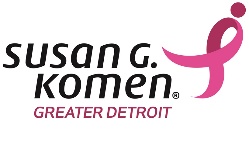 Saturday, May 2, 2020		      Registration FormPlease fill this form out completely, read the waver (reverse side) and sign. Mail completed form with payment to: Komen Greater Detroit						For registration information or to request assistanceAttn: Race for the Cure						in Spanish or Arabic, please contact us at:100 Galleria Officentre, Suite 409				(248) 234-8851 or vial email at:Southfield, MI  48034						info@komengreaterdetroit.org First Time Participant	 Returning Participant:															      User name if known I am joining Team: 												   Team NameFirst Name: 							Last Name						   Gender:    Male      Female				Birthdate:		/		/		Day Phone: (          )						Eve Phone: (		)				Email address:													Address: 								   City:				 Zip:		Event Type:	 5K Run with chip timing (+$5.00 service fee)	 5K Run without chip timing    				 5K Walk      Youth 1-Mile Run 		 Survivor 1-Mile Walk     	 Survivor TrolleyT-Shirt Size:	Youth Sizes:	 Medium	 Large		Adult Sizes:	 Small	 Medium	 Large      X-Large      XX-Large     XXX-LWould you like to be recognized as a breast cancer survivor and/or a person living with metastatic breast cancer?   Yes  	 No		Number of years as a survivor or living with MBC:		Register online and save!  Visit www.komengreaterdetroit.org for more information. Online registration closes 4/27/20* Runners who wish to include chip timing must register by 4/15/20. There is an $5.00 service fee for chip timing.								All checks payable to: Komen Greater DetroitRegistration Fee: 						 Cash		 Check	 Credit CardChip Timing Fee:	+																				Name on CardAdditional Donation: 	+																				Card NumberTotal Enclosed:	=																				Expiration Date				CVV I have read and agree to the Participation Waiver (see reverse side)Signature										DateFor Internal Use Only:       Convio	 Salesforce	By:					 Date:				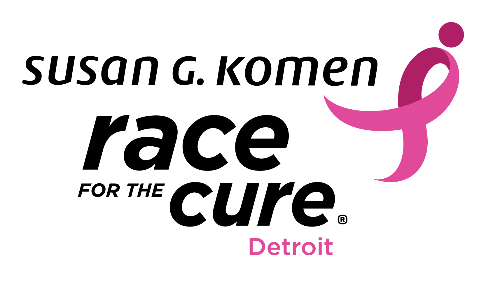 I AGREE ALL REPRESENTATIONS MADE AND RELEASES, WAIVERS, COVENANTS AND CONSENTS GIVEN BY ME HERE ARE GIVEN ON BEHALF OF ME AND ALL MY MINOR CHILDREN OR PERSONS OVER WHOM I HAVE GUARDIANSHIP TRAINING FOR OR PARTICIPATING IN EVENT. MINORS UNDER 18 MUST BE ACCOMPANIED BY A PARENT/GUARDIAN WHO IS ALSO A REGISTERED PARTICIPANT.In consideration of participation in the Race for the Cure, I, for myself and my next of kin, heirs, administrators and executors, waive and release The Susan G. Komen Breast Cancer Foundation, Inc., its affiliates, including the affiliate conducting Event (“Affiliate”), and their respective directors, employees, volunteers, agents, assigns, vendors, contractors, governments, licensees and successors (collectively, “Releasees”), from any and all claims, liabilities, actions, demands, expenses and attorneys’ fees arising out of my training for and participation in Event and my related fundraising activities (collectively, “Event”).I understand Event may involve physical activity, contact with other persons or animals or other potential risk of bodily injury or damage to property. I voluntarily assume full and complete responsibility for and the risk of any injury, including death, accident or lost/stolen property.I am medically and physically able to participate in Event and take full responsibility for consulting a physician. I consent to emergency medical care and transportation if injured, as medical professionals deem appropriate. This Release extends to any liability arising out of or in any way connected with the medical care/transportation provided, including negligent emergency rescue operations.I will obey all laws, rules and safety procedures relating to Event. I will abide by any decision of an event official related to my ability to safely compete in Event and exhibit appropriate behavior at all times. Event officials may dismiss me without refund if my behavior endangers the safety of or negatively affects Event or any person or property.I give Releasees the irrevocable, perpetual and worldwide right to use, copy, publicly perform or display, distribute, modify, translate, and create derivative works of, for any purpose and without compensation (i) any personal statements, photos, videos, audio and other recordings of me made during Event and any original material created by me in connection with Event; and (ii) the results of my participation in Event. Without limiting the foregoing, I agree all personal information provided by me for Event may be used according to the privacy policy referenced below.This Release will be construed under the laws of the state where Event is held. If any provision of this Release is deemed unenforceable by law, Affiliate may modify such provision to the extent needed to be deemed enforceable and all other provisions will remain in full force and effect.  I understand all donations made in connection with Event are non-refundable and non-transferable and the registration fee is non-refundable, non-transferable and not tax deductible.I certify I am at least 18 years old. I understand I have given up substantial rights by accepting this Release and have signed it freely and voluntarily without any inducement, assurance or guarantee. I intend my acceptance to be a complete and unconditional release of liability to the greatest extent allowed by law.Registration TypeAdult 18+SurvivorYouth 3-17Child 0-3VirtualChip Timing Fee*Early Until 2/15/20$35.00$25.00$25.00FREE$25.00$5.002/15/20 – 4/27/20$40.00$30.00$30.00FREE$25.00$5.00 Race Day$50.00$50.00$50.00FREEN/AN/A after 4/15/20